Музыкальное воспитание детей с отклонениями в речевом развитииКонсультация для педагоговМехнина Наталья Петровна музыкальный руководитель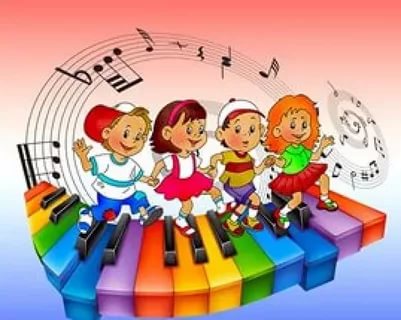 2017"Музыкальное воспитание - это не воспитание музыканта, а, прежде всего, воспитание человека.»В. СухомлинскийМузыка, музыкальное воспитание оказывает большую помощь в коррекционной работе с детьми, имеющими отклонения в развитии. Под влиянием музыки, музыкальных игр и упражнений, при условии правильно подобранных приемов, дети преображаются: положительно развиваются психические процессы и свойства личности, чище и грамотнее становится их речь.Музыкальное воспитание в детском саду проводится с учетом «симптомов», характерных признаков детей с речевыми нарушениями и направлено помимо решения музыкальных задач, на решение задач коррекционных, к которым относятся следующие:1. Оздоровление психики: воспитание уверенности в своих силах, выдержки, волевых черт характера. 2. Нормализация психических процессов и свойств; памяти, внимания, мышления, регуляции процессов возбуждения и торможения. Контакты с музыкой способствуют развитию внимания, обеспечивает тренировку органов слуха. Первый помощник в этом – хорошо развитое музыкальное восприятие.3. Укрепление, тренировка двигательного аппарата; развитие равновесия, свободы движений, снятие мышечного напряжения, улучшения ориентировки в пространстве, координация движений, развитие дыхания, воспитание правильной осанки и походки. Специалисты утверждают, что коррекция движений сказывается на речи.4. Исправление ряда речевых недостатков: невнятного произношения, скороговорки, проглатывания окончаний слов.Виды музыкальной деятельности традиционные: это слушание музыки, исполнительство (включающее пение, музыкально-ритмические движения, игру на детских музыкальных инструментах), творчество. Обратим внимание на некоторые особенности в работе над этими видами деятельности с детьми, страдающими нарушениями речи.Слушание музыки является самостоятельным видом музыкальной деятельности. Вместе с тем оно лежит в основе всех других ее видов, т. е. по сути является ведущим. Слушание музыки обогащает эмоциональную сферу детей, расширяя их кругозор, влияет на развитие речи и формирование личности в целом; оказывает действенную помощь в решении коррекционных задач. У детей с нарушениями речи очень важно развивать музыкальное восприятие, которое в свою очередь, будет требовать развития внимания и памяти.Исполнительство: Значимость такого вида музыкальной деятельности, как игра на музыкальных инструментах очень велика. Научить детей с нарушением речи игре на детских музыкальных инструментах, игре в оркестре – это средство решения коррекционных задач:    - развитие внимания и памяти;    - развитие координации движений (бубен, барабан, металлофон, маракасы и др.);    - развитие мелкой моторики пальцев рук (дудочка, металлофон, колокольчик и др.);     - развитие дыхания при игре на духовых инструментах (триолы, дудочки);     - развитие фонематического слуха в музыкально-дидактических играх типа «На каком инструменте я играю?»,  «Отгадай инструмент и сыграй как я», «Музыкальное лото»;    - развитие координации пения с движением пальцев рук (неозвученое пианино);    - развитие музыкально-ритмического чувства.Пение – один из важнейших видов музыкальной деятельности. Пение давно используется как одно из реабиталитационных средств для заикающихся и для тех, кто имеет нарушения речи. Пение помогает исправлять ряд речевых недостатков: невнятного произношения, проглатывания окончаний слов, особенно твердых, а пение на слоги «ля-ля», «ти-ли-ли», «ту-ру-ру» способствуют автоматизации звука, закреплению правильного произношения.Музыкально-ритмические движения –  вид исполнительской деятельности, который включает упражнения, пляски, игры. Игра является основным видом деятельности дошкольников. С их помощью в интересной  и непринужденной форме можно успешно решать стоящие перед педагогом коррекционные задачи.Музыкально-дидактические игры, дидактические упражнения и задания, некоторые игры с пением способствуют развитию фонетико-фонематического слуха, развивают звуковысотный, ритмический, тембровый и динамический слух, помогают в развитии внимания, памяти, мыслительных процессов.«Движение – это тоже речь, выражающая сущность ребенка»(В. Генералова). Даже если ребенок молчит, но движениями передает характер музыкального произведения, выражает свое отношение к нему, если правильно выполняет двигательные упражнения по заданию педагога, – значит, он реагирует на слово, думает, запоминает, действует.Среди музыкально-ритмических движений большое место занимают музыкально-ритмические упражнения. Без них в логопедических группах не обойтись. Помимо упражнений, к музыкально-ритмическим движениям относятся и танцы: парные, танцы с пением, хороводы, сюжетные, национальные, характерные. Танцы с пением и хороводы очень полезны для детей с нарушениями речи, поскольку помогают им координировать пение и движение.Творчество – как один из видов музыкальной деятельности детей, предполагает развитие у них творческого воображения, активности, способности в импровизировании и пении, музыкально-ритмических движениях, игре на детских музыкальных инструментах. В работе с детьми, имеющими тяжелые нарушения речи, творчество является не самоцелью, а скорее всего средством коррекции, помогающим преодолеть стеснение, снимающим напряжение, а также развивающим воображение, внимание, память.Логоритмика – одно из важнейших методических средств, направленных на решение коррекционных задач у детей с нарушением речи. Она связана с игротерапией, с психогимнастикой и с методикой музыкального воспитания в целом. Логоритмика – система упражнений, заданий, игр на основе сочетания музыки и движения, музыки и слова, слова и движения, направленных на решение коррекционных, образовательных и оздоровительных задач.Нейродинамическая ритмопластика – это сочетание двух направлений: лечебной физкультуры и хореографии. Сочетание физических упражнений с речевыми производит двойной эффект. Непроизвольная дыхательная гимнастика помогает ликвидировать застойные явления в легких, укрепить и развить физиологическое и речевое дыхание. Регулярное выполнение игровых комбинированных упражнений способствует укреплению голоса и речевой моторики, что особенно важно в работе с детьми-дизартриками, имеющими парезы речевой мускулатуры. Стихотворно-ритмические творческие упражнения позволяют включать в работу множество анализаторов – слуховой, зрительный, кожно-тактильный, кинестетический. Занятия по ритмопластике способствуют:   - речевому развитию;   - укреплению здоровья, выработке правильной осанки;   - укреплению и развитию мышечной системы;     - улучшению координации;   - развитию чувства ритма;   - коррекции и совершенствованию у ребенка психических процессов: восприятия, внимания, разных видов памяти; зрительно-, слухо- и тактильно-моторную координацию, сомато-пространственный и пространственный анализ и синтез.В связи с особыми потребностями плохо говорящих детей , музыка для них является особым средством развития эмоционально-волевой сферы, двигательной, речевой и умственной деятельности. Развитие координационных способностей происходит во время движений телом, частями тела под музыку (хлопки, притопы), во время исполнения танцевальных движений.Развитие речи во время музыкальных занятий связано с развитием навыков произношения звуков, слогов, слов, фраз (при подпевании), с расширением пассивного и активного словаря (во время разучивания песен).Развитие умственной деятельности происходит в процессе различения музыкальных параметров, узнавания музыки, распознавания музыкальных инструментов, осознанного выбора музыки, осознание содержания песен.